Bezpieczeństwo w otoczeniu obiektu hotelarskiego - praktykaKlasa : III BranżowaNauczyciel: Ewelina BacaTemat: Czynności porządkowe w otoczeniu hotelu.Proszę o zapoznanie się z tematem:  Czynności porządkowe w otoczeniu hotelu.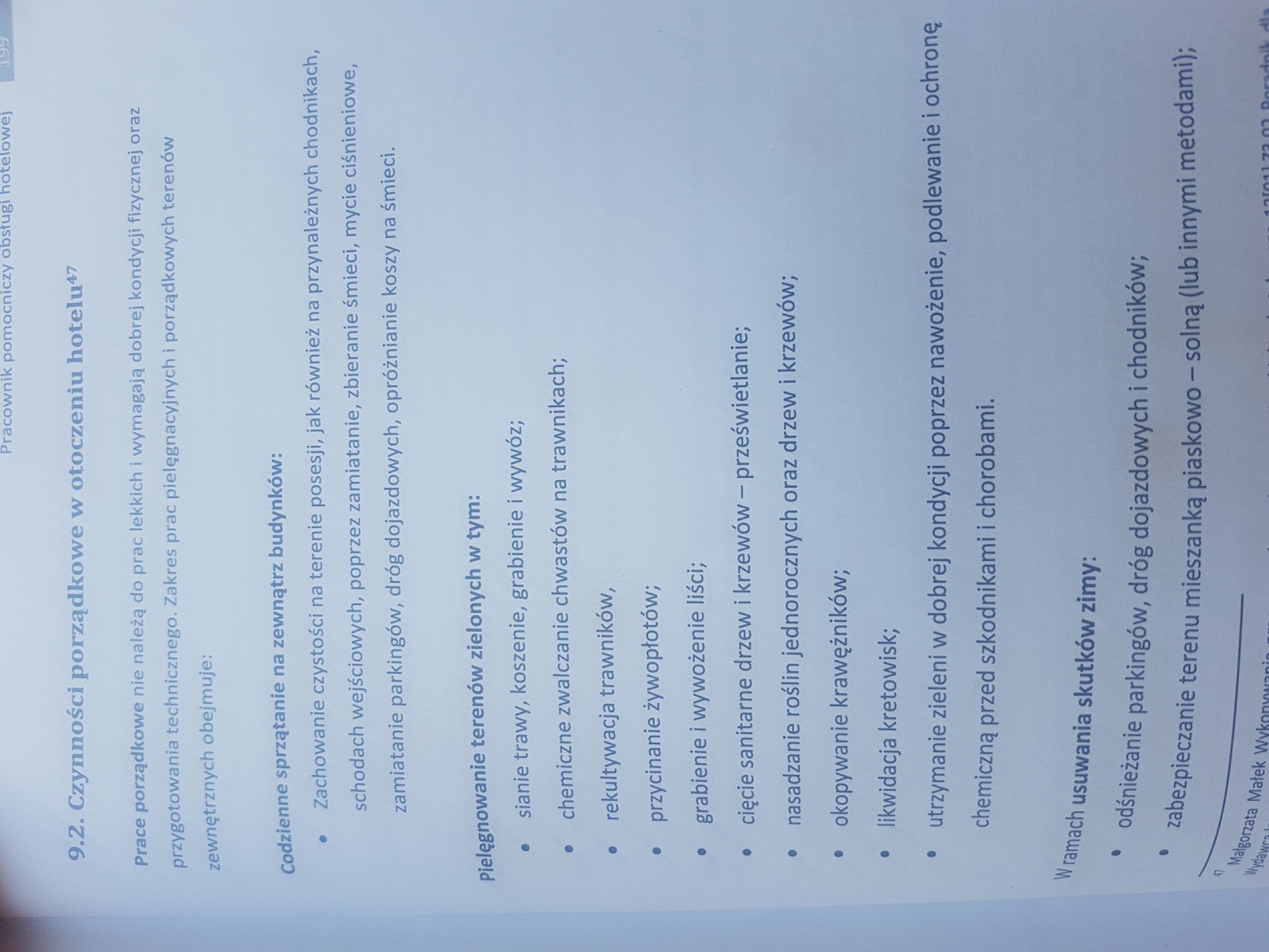 